WorshipWordWorksUpcoming:Preaching ScheduleEvent HighlightsIMPACT 2020 (New)Equip coursesEaster Sunday 2020This Easter sees the world in crisis, with deaths in every country from a virus that has ravaged the world unabated. This Easter, Christians will celebrate the hope of the resurrection because Jesus rose from the dead. Let us pray for the world with that hope in our hearts, that: • Christians across the world will worship the Lord together in spirit, though separated from each other • Christians will share the hope of an eternity beyond death and suffering, with those around them • Those who are suffering in sorrow from loss, or in pain from disease may discover the Suffering Servant, Jesus ChristThe Unsung Heroes on the FrontlineDuring this MO 'lockdown', let us pray for those who serve to save lives, protect us all and keep the machinery of our society and economy ticking over: • Healthcare workers (doctors, nurses, Emits, lab technicians) who work long hours, in order that patients may get the treatment they need • Enforcement officers ensuring compliance with the MO to curtail the spread of Coved-19• Workers at the grocery stores and food outlets who continue to work to ensure essential supplies • Delivery workers (e.g. food, parcels) and truck drivers who maintain the supply chain, so that we can get the goods we needGlobal Mental Health RiskWith the global public health crisis and the resultant global economic shock, much of the world's economy will be impacted. With the prospects of business failures, the collapse of industries and significant unemployment, many people will come under enormous pressures mentally. Let us pray that: • As governments work on combating the Coved-19 pandemic, and restoring the economy, they would establish and support initiatives by NGOs and mental health practitioners, to build support systems for the public • Mental health advocates will collaborate to establish programmes to reach the people most needing mental health interventions • Christian mental health practitioners will share the hope of eternal well-being as well to their clientsRead the scripture passage. Do a SUMMARY of the sermon highlighting the KEY POINTS. Do not preach the whole sermon, as majority of your members would have heard the sermon already. Allocate more time for sharing in the cell through the application questions below. Sermon Resource at: http://www.dumc.my/resources/sermons/ The Unexpected Transforming Encounter with Jesus(Luke 24:13-35)Senior Pastor Chris KamBig Idea: “Christ has died. Christ has risen. Christ will come again.”Reflection & Application Questions: 1. What are your thoughts and feelings about celebrating Easter during this MCO?2. What are your thoughts and feelings about the potential economic impact post-COVID-19? What are your fears, concerns or hope?3. How is your faith and understanding of who God is helping you during this period?4. In what ways have the journey of the two disciples to Emmaus, and Jesus appearing incognito, helped you to understand and appreciate the Presence of Christ during this period? Were there situations in your life that you knew the Presence of Christ was there in your times of need? Please share.5. In the light of Questions 1-4, you may wish to meditate on the following passage. In what ways does this passage help you?(Hebrews 4:14-16) 14 Therefore, since we have a great high priest who has ascended into heaven,  Jesus the Son of God, let us hold firmly to the faith we profess. 15 For we do not have a high priest who is unable to empathise with our weaknesses, but we have one who has been tempted in every way, just as we are—yet he did not sin. 16 Let us then approach God’s throne of grace with confidence, so that we may receive mercy and find grace to help us in our time of need.Note to Word facilitator:As you are preparing for this session, this is a great time to pray that the Holy Spirit will guide you to use the questions efficaciously. You can select, modify or entirely create your own questions, according to the needs of your CG, especially if you feel that there are too many questions than required for the allocated time.Note to Cell Groups that have children during meeting:We recognise that several cell groups in DUMC may have 5 or more children joining them during Cell Group meetings. We would like to get them engaged as well during the session therefore we are suggesting for CGs to use Manna Pad and assign someone in rotation to facilitate them after worship. Here is the link to the Manna Pad materials http://dumc.my/resources/downloads/Share Your Story – even during MCO! (Your Story, His Glory)Whether your story is about how you came to know Christ, illness healed, an act of kindness in your times of need, or of how you served people or how people have served you, give glory to God. Share your story so that people will be encouraged and God's love is known.If there are any good testimonies, ask your members to write out their testimonies and submit to the church: http://dumc.my/connect/individual-care/share-your-story/2020 BIBLE READING PLAN (Lectio Divina: Stop, Listen, Go) Savour Luke and Acts one chapter a week with daily bite-sized readings to meditate and pray on. Get your printed copy at the Info Counter. Info? Download a copy, visit dumc.my/brpCMS: Steps to Fill in the Salvation FormSelect “More” 🡪 “Form”Select “Form List” boxLook for “Salvation Form”Fill in form of new salvation by “Change Respondent”Must have “E-mail” and “Mobile Phone”Online live streaming via: dumc.my/watch-live at celebration timings on Sat@5pm and Sun@9am Go to: http://www.dumc.my/resources/sermons/ for the latest infoCELEBRATION VENUES (decentralised in the duration of MCO)Saturdays | 5.00 pm | Meet at respective CG locations Sundays | 9.00am | Meet at respective CG locationsInfo? Email general@dumc.myJoin Celebrations in DUMC@Puchong every Sunday (except on weekends stated above) Bring your friends and family members living around the Puchong area. Look for DUMC@Puchong on Waze or Google Maps. (Please park at IOI Business Park Level B2)CHURCH PRAYER ALTAR (decentralised in the duration of MCO)Every Saturday | 7.00 -9.00am | Hall 3Let us come and seek the face of God. Prayer precedes everything.Info? Contact forerunners@dumc.myTUESDAY ENCOUNTER NIGHT (3rd & 4th Tuesdays of every month) (temporarily deferred)Come together and be refreshed by His presence. Info? Contact forerunners@dumc.mySign up for access to RightNow Media (from DUMC news)Enter your particulars into this link: bit.ly/DUMC-RNMWANT TO JOIN THE DUMC FAMILY?Here are the steps: > Join a Cell Group (You can get help at our CG Kiosk) > Attend Basic Christianity 101 > Attend DUMC 101 > Join an Encounter Weekend> Baptism & Membership Interview Sign up at the Info Counter or online at dumc.my/equipDUMC SOCIAL CONCERNS DEPARTMENT (SCD) In this challenging time, our SCD is offering assistance, relief & aid to affected communities. For help, call our Help Desk: 016 918 9968 or email marianne.tsen@dumc.my To donate: dumc.my/giveMENALIVE HUDDLE 9 May | 9.00am-11.30am | Zoom Topic: A Biblical Definition of Manhood, Part 1 Exclusively for men. Info? Visit fb.com/MenAliveDUMC HIGHLIGHTSEVENT HIGHLIGHTS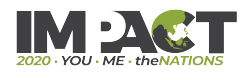 IMPACT2020 has been launched for the English congregation on 29 Feb-1 MarWhat will happen because of the impact of COVID-19 (New)IMPACT will extend for another six months into 2021New revised one-stop link: dumc.my/IMPACT2020   for all your Academy and Field needs!All information have been disseminated to your IMPACT Champions from your zone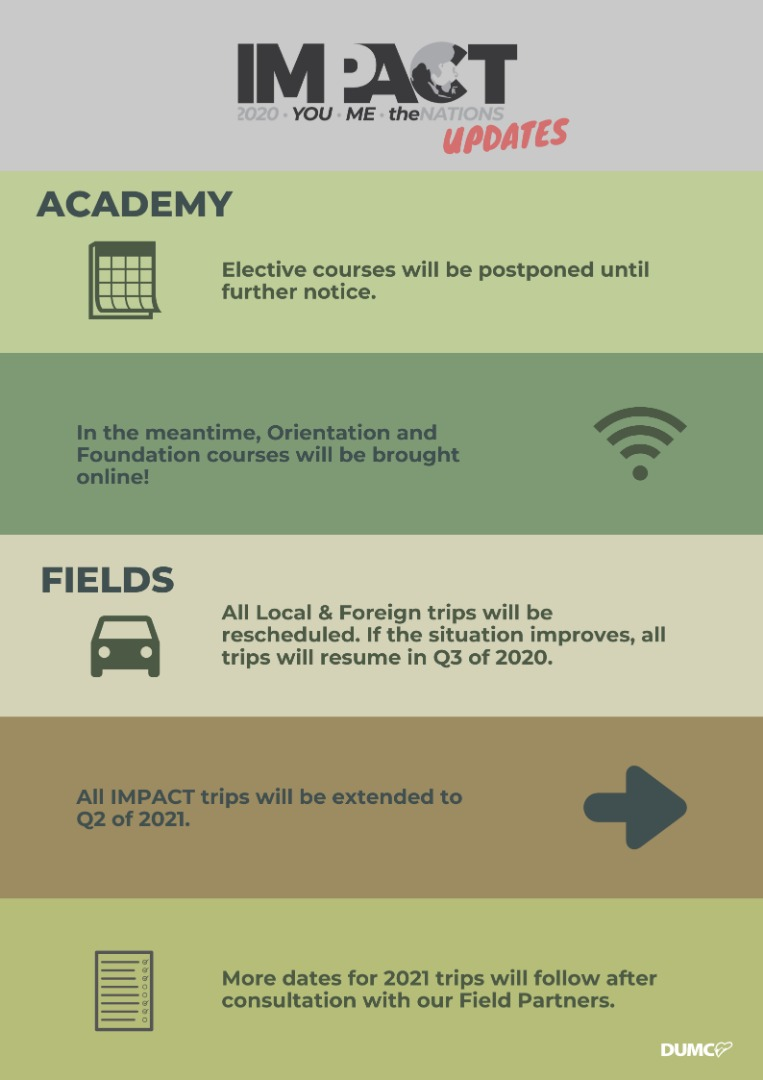 Note: EQUIP sessions below will be conducted via an online platform and you are encouraged to log on early to familiarise yourself with the tool.EVANGELISM 1014 Apr | 8.30am-1.00pm | OnlineBABY DEDICATION PREPARATION COURSE (BDPC)4, 18 Apr | 11.30am-2.30pm | OnlineSign up at the info counterBASIC CHRISTIANITY 101 (Membership Requirement)25 Apr, 2 May | 8.30am-1.00pm | OnlineDUMC 101 (Membership Requirement)16 May | 8.30am-1.00pm | OnlineSPIRITUAL WARFARE 20130 May & 6 Jun | 8.30am-1.00pm | OnlineCHRISTIAN LIVING 20120, 27 Jun | 8.30am-1.00pm | OnlinePRAYER 10128 Jun- 23 Aug | 8.30am-9.30am | OnlineFind out more about Equip courses online at http://dumc.my/equipCONTENTSWORSHIP (Praise and Prayer)WORD  (60 Minutes)WORKS (Ministry and Bearing Witness)UPCOMINGPREACHING SCHEDULE18&19 AprilThe Apostles’ Creed 111  (live streaming only)SP Chris KamEVENT HIGHLIGHTSIMPACT2020.YOU.ME.theNATIONSEQUIP COURSES 2020